多国籍料理講座　参加申込書ＴＥＬ・ＦＡＸ・Eメール・郵送・来所のいずれかでお申し込みください。【お申込み締め切り】２０１９年４月６日（土）※先着順。締め切り前でも、定員になり次第締め切ります。（公財）山口県国際交流協会あて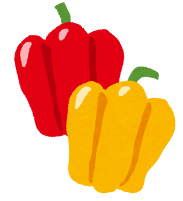 ＦＡＸ：083-920-4144 Eメール：yiea.info@yiea.or.jp住　所：〒753-0082　山口市水の上町1-7 水の上庁舎3F※ご記入いただいた個人情報は当協会の事業の運営に関すること以外には使用しません。ふりがな名前住所〒　　　　-〒　　　　-〒　　　　-電話Eメール賛助会員（該当のものにチェックをしてください。） 賛助会員 非会員 加入希望備考